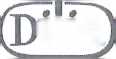 Nositelé majetkových autorských práv k následujícímu autorskému dílu (dále jen „dílo“) v následujících oborech autorské tvorby: jméno autora - obor autorské tvorby:Jiří Suchý - text (6%)Jiří Šlitr - hudba (6%)Ondřej Lážnovský - úprava (2%)(na jedné straně; dále jen „Nositelé práv “) zastoupeni na základě smlouvy o zastupování DILIA, divadelní, literární, audiovizuální agentura, z. s. se sídlem Krátkého 1, 190 03 Praha 9spolek zapsaný u Městského soudu v Praze, oddíl L, vložka 7695 IČ: 65401875, DIČ: CZ65401875bankovní spojení: UniCredit Bank Czech Republic and Slovakia, a.s., se sídlem Praha 4 - Michle, Želetavská 1525/1, PSČ 140 92, č.ú.: zastoupený prof. JUDr. Jiřím Srstkou, ředitelem (dále jen „DILIA “)aobchodní firma / obchodní jméno: Divadlo J.K.Tyla, p.o.sídlo / místo podnikání: Palackého náměstí 2971/30, 301 00 PlzeňIČ: 078051jejímž jménem jedná: MgA. Martin Otava, Ph.D.(na druhé straně; dále jen „Provozovatel“)uzavřeli tuto smlouvu podle §2358 a násl. zákona č. 89/2012 Sb., občanského zákoníku, v platném aúčinném znění, a dále podle zákona c. 121/2000 Sb., autorského zákona, v platném a účinném znění:¥Předmět smlouvyNositelé práv zastoupeni DILIA udělují touto smlouvou provozovateli nevýhradní licenci k živému divadelnímu provozování díla:Jiří Suchý, Jiří Šlitr: KDYBY 1000 KLARINETŮ(dále jen „ Dílo “)Provozovatel uspořádá první představení díla (premiéru) dne: 24.9.2016Případnou změnu data premiéry je provozovatel povinen neprodleně písemně oznámit DILIA.Provozovatel je povinen uhradit na účet DILIA odměnu za poskytnutí licence ve výši14% z celkových hrubých tržeb včetně předplatného za každé jednotlivé představení díla, jehož bude sám pořadatelem nebo které bude pořádat třetí osoba dle smlouvy s provozovatelem (viz čl. IV. této smlouvy).LicenceNositelé práv zastoupeni DILIA udělují touto smlouvou provozovateli nevýhradní licenci k užití díla jeho nastudováním a živým divadelním provozováním (§ 19 autorského zákona) v tomto rozsahu:územní rozsah licence: Česká republikačasový rozsah licence: od: 15.9.2016 do: 30.6.2019Provozovatel může oprávnění tvořící součást licence poskytnout třetí osobě (podlicence), a to pouze osobě uvedené v čl. IV. a za podmínky, že provozovatel splní povinnosti uvedené v 51. IV. V opačném případě je poskytnutí podlicence neúčinné.Provozovatel není oprávněn do díla zasahovat a j aklcoli j e upravovat.Kjakémukoli jinému užití díla, než je živé divadelní provozování (např. záznam živého provozování, rozhlasové nebo televizní vysílání apod.) je třeba uzavřít s nositeli práv zvláštní smlouvu.OdměnaProvozovatel je povinen uhradit na účet DILIA odměnu za poskytnutí licence ve výši uvedené v čl. 1.3. Je-li nositel práv plátcem DPH v tuzemsku nebo v zemích EU nebo stane-li se jím, budou všechny odměny dle této smlouvy navýšeny o DPH v příslušné zákonné sazbě. Odměny budou navýšeny o DPH v zákonné sazbě i u nositelů práv z třetích zemí (mimo EU).Provozovatel je povinen písemně ohlásit DILIA celkový počet představení díla včetně jejich data a celkových hrubých tržeb za každé představení jednou za kalendářní měsíc, a to vždy nejpozději do 10. dne následujícího kalendářního měsíce. Tato povinnost se vztahuje na každé jednotlivé představení díla, které bude provozovatel pořádat sám nebo které bude pořádat třetí osoba dle smlouvy s provozovatelem (viz ěl. IV. této smlouvy).Hrubými tržbami se rozumí úhrn tržeb za prodané vstupenky před odečtením jakýchkoli položek, včetně daňových, případně část ceny každé prodané abonentní vstupenky určený jako podíl ceny abonentní vstupenky a počtu představení, k jejichž návštěvě opravňuje.Provozovatel není oprávněn uspořádat představení díla, které není přístupné pro veřejnost a/nebo na něm není vybíráno vstupné; pro uspořádání takového představení je třeba uzavřít zvláštní dohodu..Na základě hlášení podle odst. 3.2. vystaví DILIA fakturu, kterou je provozovatel povinen uhradit ve lhůtě splatnosti na bankovní účet DILIA uvedený na faktuře.Pro případ prodlení s platbou odměny sjednávají smluvní strany smluvní pokutu ve výši 0,1% z dlužné částky za každý den prodlení. Pro případ porušení povinnosti podle čl. III. odst. 3.2. (prodlení s dodáním hlášení) sjednávají smluvní strany smluvní pokutu ve výši 50,-Kč za každý den prodlení. Tyto smluvní pokuty se vztahují i na případné jiné pořadatele divadelního představení díla dle čl. IV odst. 4.I.B.Provozovatel je povinen umožnit DILIA kontrolu účetních dokladů za účelem ověřenír	správnosti hlášení podle odst. 3.2. DILIA je oprávněna k takové kontrole zmocnit třetí osobu.Zjistí-li DILLA při provádění kontroly nesrovnalosti v hlášení, je provozovatel povinen uhradit DILIA též účelně vynaložené náklady na provedení takové kontroly.Provozování jiným pořadatelemVstoupí-li provozovatel do smluvního vztahu s třetí osobou, která se tak stane pořadatelem divadelního představení díla v podobě dodané a nastudované provozovatelem (dále jen „jiný pořadatel“), nositelé práv touto smlouvou dávají provozovateli souhlas, aby dle §1888 odst. 1 občanského zákoníku uzavřel s jiným pořadatelem smlouvu o převzetí povinností uvedených v čl. 1.3. a v ěl. III. této smlouvy ve vztahu ke konkrétním divadelním představením díla pořádaným jiným pořadatelem, a to za podmínky, že provozovatel splní následující povinnosti:písemně ohlásit DILIA každé představení, které uskuteční jiný pořadatel na základě smlouvy s provozovatelem; nejpozději do 10. dne následujícího měsíce je provozovatel povinen předložit DILIA ohlášku, která bude obsahovat následující údaje o divadelních představeních díla uskutečněných jinými pořadateli za předchozí kalendářní měsíc:datum a místo konání každého představení;údaje identifikující jiné pořadatele, především obchodní jméno/firmu, sídlo a IČO, kontakt na odpovědnou osobu (email či telefon), popř. kontaktní adresu;zajistit, aby smlouva s jiným pořadatelem měla tyto náležitosti:ustanovení o převzetí povinností dle § 1888 odst. 1 občanského zákoníku, jímž se jiný pořadatel zaváže, že přejímá povinnosti provozovatele vůči nositelům práv uvedené v ěl. 1.3. a 3.2. této smlouvy ve vztahu ke konkrétním divadelním představením díla pořádaným jiným pořadatelem, a to za podmínek dále uvedených v čl. III;ustanovení o poskytnutí podlicence jinému pořadateli v souladu s čl. II. této smlouvy;závazek jiného pořadatele umožnit DILIA kontrolu účetních dokladů za účelem ověření správnosti hlášení podle odst. 3.2., resp. dle písm. a).Vzor ohlášky dle bodu A. a vzor ujednání dle bodu B. DILIA poskytuje na internetových stránkách www.dilia.cz.Uzavře-li provozovatel ve vztahu ke konkrétnímu představení díla smlouvu o převzetí povinností uvedenou v odst. 4.1. tohoto článku a splní-li všechny podmínky v ustanovení odst.tohoto článku uvedené, jiný pořadatel v souladu s ust. § 1888 odst. 1 nastoupí na místo provozovatele jako dlužník ve vztahu k povinnostem, které byly takovou smlouvou převzaty, tj. zejména bude na místo provozovatele povinen platit autorskou odměnu dle ustanovení odst.této smlouvy a poskytnout hlášení dle ustanovení odst. 3.2. této smlouvy.Provozovatel je oprávněn uzavírat smlouvy s jinými pořadateli, kteří se tak stanou pořadateli divadelního představení díla v podobě dodané a nastudované provozovatelem, pouze v době trvání licence podle čl. II. a v rámci územního omezení licence podle čl. II. Žádné představení díla nesmí proběhnout v době po skončení licence podle čl. II. nebo mimo licenční území podle ěl. II., ledaže by byla dodatkem k této smlouvě doba licence prodloužena.Provozovatel je povinen zdržet se uzavírání smluv s jiným pořadatelem, pokud byl ze strany DILIA písemně informován o tom, že příslušný jiný pořadatel i přes výzvu neplní svoje povinnosti vůči nositelům práv.Další povinnosti provozovateleProvozovatel je povinen při každém divadelním představení díla uvádět obvyklým způsobem jména jeho autorů, a to na plakátech, v divadelních programech apod. Provozovatel je povinen poskytnout DILIA za účelem archivace 2 divadelní programy vydané k inscenaci díla a od 2 ks každého propagačního materiálu (plakáty apod.).Provozovatel se zavazuje poskytnout DILIA a nositelům práv pozvánky na premiéru divadelního představení díla s možností zajištění vstupenek zdarma či za režijní cenu, a to v počtu rovnajícím se dvojnásobku počtu nositelů práv uvedených v záhlaví této smlouvy. V případě nevyužití této pozvánky provozovatel zajistí DILIA a nositelům práv na požádání vstupenky zdarma či za režijní cenu na některou z repríz.Provozovatel je povinen uvést v každém divadelním programu vydaném k dílu tuto informaci: „Nositele autorských práv kdílu zastupuje DILIA, divadelní, literární, audiovizuální agentura, z.s., Krátkého 1, Praha 9. “Případné užití hudebních materiálů vydaných DILIA se řídí zvláštní smlouvou.Odstoupení od smlouvyProvozovatel je oprávněn od této smlouvy odstoupit, pokud se rozhodne od nastudování díla a jeho divadelního provozování upustit. Provozovatel je povinen o odstoupení od smlouvy neprodleně informovat DILIA.Nositelé práv zastoupeni DILIA jsou oprávněni od této smlouvy odstoupit v těchto případech:provozovatel porušuje rozsah licence podle této smlouvy;provozovatel neplní některou z povinností podle čl. III. (odstavce 3.2.,3.4.,3.5.,3.7.), čl. IV. (odstavce 4.1.,4.3.,4.4.,) nebo čl. V. (odst. 5.1.,5.3.) způsobem stanoveným v této smlouvě;provozovatel užívá dílo způsobem snižujícím jeho hodnotu.Odstoupením se tato smlouva ruší s účinností ode dne doručení písemného projevu vůle o odstoupení druhé smluvní straně (na adresu DILIA resp. provozovatele uvedenou v záhlaví této smlouvy).Odstoupením od smlouvy podle odst. 6.2. není dotčeno právo nositelů práv zastoupených DILIA na smluvní pokutu podle čl. VII.Poruší-li provozovatel svoje povinnosti podle této smlouvy, je povinen zaplatit nositelům práv zastoupeným DILIA smluvní pokutu za každý jednotlivý případ porušení smlouvy, a to v následující výši odpovídající jednotlivým druhům porušení povinnosti:VIII. Závěrečná ustanoveníDILIA prohlašuje, že je na základě smluv o zastupování zmocněncem nositelů práv k dílům autorů uvedených v záhlaví této smlouvy a že je oprávněna uzavřít tuto licenční smlouvu a dojednat veškeré její podmínky a přijmout plnění z této smlouvyTato smlouva se řídí právním řádem České republiky a nabývá platnosti a účinnosti dnem jejího podpisu oběma smluvními stranami.Tato smlouva může být měněna nebo doplňována pouze písemnými dodatky podepsanými oběma smluvními stranami.Práva a povinnosti z této smlouvy přecházejí na právní nástupce smluvních stran.Tato smlouva je vyhotovena ve dvou stejnopisech, z nichž po jednom obdrží každá smluvní strana.IX. Zvláštní ustanoveníV Praze dne 14.9.2016						V Plzni dne 19.9.2016Prof. JUDr. Jiří Srstka						provozovatelředitel Diliasmluvní pokutaporušení povinnosti ze strany provozovatele25.000,- Kčužití díla v rozporu s rozsahem licence podle čl. II. této smlouvy, porušení povinnosti podle čl. II. odst. 2.2., odst. 2.3. a odst. 2.4. této smlouvy, porušení povinnosti dle čl. III. odst. 3.4. této smlouvy25.000,- Kě za každé představeníporušení povinnosti podle čl. IV. odst. 4.1., 4.3., 4.4.